Year 1 pure unit 4: Further algebraRoad MapRoad MapRoad MapRoad MapRoad MapRoad MapIn this unit you will learn about pure mathematics. The aims are as follows:LG1: KnowledgeLG2: ApplicationLG3: SkillsAssessment GradesIn this unit you will learn about pure mathematics. The aims are as follows:LG1: KnowledgeLG2: ApplicationLG3: SkillsIn this unit you will learn about pure mathematics. The aims are as follows:LG1: KnowledgeLG2: ApplicationLG3: SkillsIn this unit you will learn about pure mathematics. The aims are as follows:LG1: KnowledgeLG2: ApplicationLG3: SkillsIn this unit you will learn about pure mathematics. The aims are as follows:LG1: KnowledgeLG2: ApplicationLG3: SkillsIn this unit you will learn about pure mathematics. The aims are as follows:LG1: KnowledgeLG2: ApplicationLG3: SkillsThemesLearning Goals/Outcomes/ContentLearning Goals/Outcomes/ContentLearning Goals/Outcomes/Content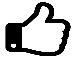 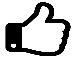 4a. Algebraic division, factor theorem and proofbe able to use algebraic division;be able to use algebraic division;be able to use algebraic division;4a. Algebraic division, factor theorem and proofknow and be able to apply the factor theorem;know and be able to apply the factor theorem;know and be able to apply the factor theorem;4a. Algebraic division, factor theorem and proofbe able to fully factorise a cubic expression;be able to fully factorise a cubic expression;be able to fully factorise a cubic expression;4a. Algebraic division, factor theorem and proofunderstand and be able to use the structure of mathematical proof, proceeding from given assumptions through a series of logical steps to a conclusion;understand and be able to use the structure of mathematical proof, proceeding from given assumptions through a series of logical steps to a conclusion;understand and be able to use the structure of mathematical proof, proceeding from given assumptions through a series of logical steps to a conclusion;4a. Algebraic division, factor theorem and proofbe able to use methods of proof, including proof by deduction, proof by exhaustion and disproof by counter-example.be able to use methods of proof, including proof by deduction, proof by exhaustion and disproof by counter-example.be able to use methods of proof, including proof by deduction, proof by exhaustion and disproof by counter-example.4b. The binomial expansionunderstand and be able to use the binomial expansion of (a + bx)n for positive integer n;understand and be able to use the binomial expansion of (a + bx)n for positive integer n;understand and be able to use the binomial expansion of (a + bx)n for positive integer n;4b. The binomial expansionbe able to find an unknown coefficient of a binomial expansion.be able to find an unknown coefficient of a binomial expansion.be able to find an unknown coefficient of a binomial expansion.